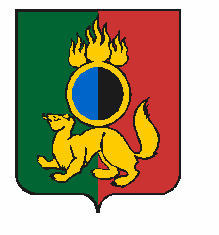 АДМИНИСТРАЦИЯ ГОРОДСКОГО ОКРУГА ПЕРВОУРАЛЬСКПОСТАНОВЛЕНИЕг. ПервоуральскО введении особого противопожарного режима на территории городского округа ПервоуральскДля защиты населения и территории городского округа Первоуральск от природных и техногенных пожаров, в соответствии со статьями 19 и 30 Федерального закона от 21 декабря 1994 года № 69-ФЗ «О пожарной безопасности», статьей 63 Федерального закона от 22 июля 2008 года № 123-ФЗ «Технический регламент о требованиях пожарной безопасности», законом Свердловской области от 15 июля 2005 года № 82-ОЗ                                   «Об обеспечении пожарной безопасности на территории Свердловской области», принимая во внимание ухудшение оперативной обстановки с возгораниями сухой растительности, в целях предупреждения возможных чрезвычайных ситуаций, связанных с возникновением лесных пожаров, с учетом положительной динамики среднесуточной температуры, Администрация городского округа Первоуральск ПОСТАНОВЛЯЕТ:Ввести на территории городского округа Первоуральск с 20 апреля 2020 года по 11 мая 2020 года особый противопожарный режим.Утвердить план мероприятий по профилактике пожаров, пресечению правонарушений в период действия особого противопожарного режима на территории городского округа Первоуральск (прилагается).3.	Рекомендовать отделу Министерства внутренних дел Российской Федерации по городу Первоуральск (И.Н. Козырчиков), 10 пожарно-спасательному отряду федеральной противопожарной службы Государственной противопожарной службы ГУ МЧС России по Свердловской области (Р.С. Атамурадов), муниципальному бюджетному учреждению «Первоуральская городская служба спасения» (А.Ф. Чернышев), общественному учреждению «Первоуральская добровольная пожарная охрана» (В.Д Калинин), начальникам сельских территориальных управлений городского округа Первоуральск (А.В. Овсянников, А.Ю. Санников, К.В. Третьяков, С.Г. Клепикова), руководителям крупных промышленных предприятий, руководителям управляющих компаний принять необходимые меры, обеспечивающие выполнение плана мероприятий.4.	Настоящее постановление опубликовать в газете «Вечерний Первоуральск» и разместить на официальном сайте городского округа Первоуральск в сети «Интернет» по адресу: www.prvadm.ru.5.	Контроль за выполнением настоящего постановления возложить на заместителя Главы Администрации городского округа Первоуральск по взаимодействию с органами государственной власти и общественными организациями В.А. Таммана.Глава городского округа Первоуральск                                                                   И.В. Кабец16.04.2020№698